Publicado en Madrid el 02/12/2020 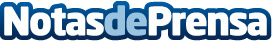 Miniso continúa su expansión en España con aperturas en Barcelona, Cádiz y Benidorm los días 2, 4 y 5 de diciembreDiseño japonés de alto nivel, gran calidad y precios ajustados caracterizan los más de 3.000 diferentes productos que Miniso ofrecerá en sus nuevas tiendas en la Vía Layetana de Barcelona y los centros comerciales Bahía Sur de Cádiz y Marina Benidorm. Gracias a la acogida de sus productos de consumo inteligente, en Navidad Miniso habrá abierto 25 tiendas en once comunidades autónomas en el año y medio transcurrido desde que la marca llegase a EspañaDatos de contacto:Álvaro de Mingo Diaz659093183Nota de prensa publicada en: https://www.notasdeprensa.es/miniso-continua-su-expansion-en-espana-con Categorias: Nacional Franquicias Interiorismo Moda Sociedad Consumo http://www.notasdeprensa.es